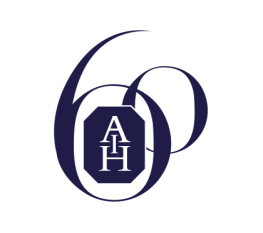 Asociación Internacional de HispanistasPara inscribirse como miembro de la AIH se ha de seguir el proceso que se detalla a continuación:Proceso de inscripción: 1.- Rellenar la solicitud de admisión y enviarla a la Secretaria General, Isabel Pérez Cuenca, por correo electrónico: aihispanistas@gmail.com 2.- La respuesta de aceptación de la Secretaria General explicará cómo efectuar el pago de inscripción (75 € socios activos y 35 € socios jubilados).3.- Para poder participar en el próximo congreso de la AIH (Santiago de Chile, julio de 2025), se tendrá que abonar la cuota de membresía antes del 1 febrero de 2025.  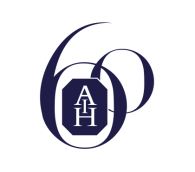 Asociación Internacional de HispanistasSOLICITUD DE ADMISIÓNAPELLIDOS, Nombres: ——————————————————————————————————————————————Correo electrónico: ——————————————————————————————————————————————ID de investigador (research id,  orcid id o dirección de página web académica):——————————————————————————————————————————————Materias de especialidad: Historia, especialidad: ………  — Lingüística/Lengua, especialidad: ……… — Literatura, especialidad: ……… — Teoría literaria: ………  —  Otras materias a especificar: ……… Institución a la que pertenece: ——————————————————————————————————————————————Cargo que desempeña:——————————————————————————————————————————————(indicar la situación académica y título correspondiente). País:——————————————————————————————————————————————Únicamente si no está vinculado a ninguna institución académica o científica, y es crítico o estudioso independiente, indique los títulos de algunas de sus publicaciones que versen sobre temas hispánicos, incluyendo los datos bibliográficos pertinentes: ——————————————————————————————————————————————Solicito ser admitido como miembro de la Asociación Internacional de Hispanistas (AIH) y prometo respetar los estatutos vigentes de dicha Asociación. Autorizo a que los datos que figuran en este formulario se incluyan en el directorio de la AIH, que se hará público a través de la página web de la Asociación.Lugar y fecha: Firma: 